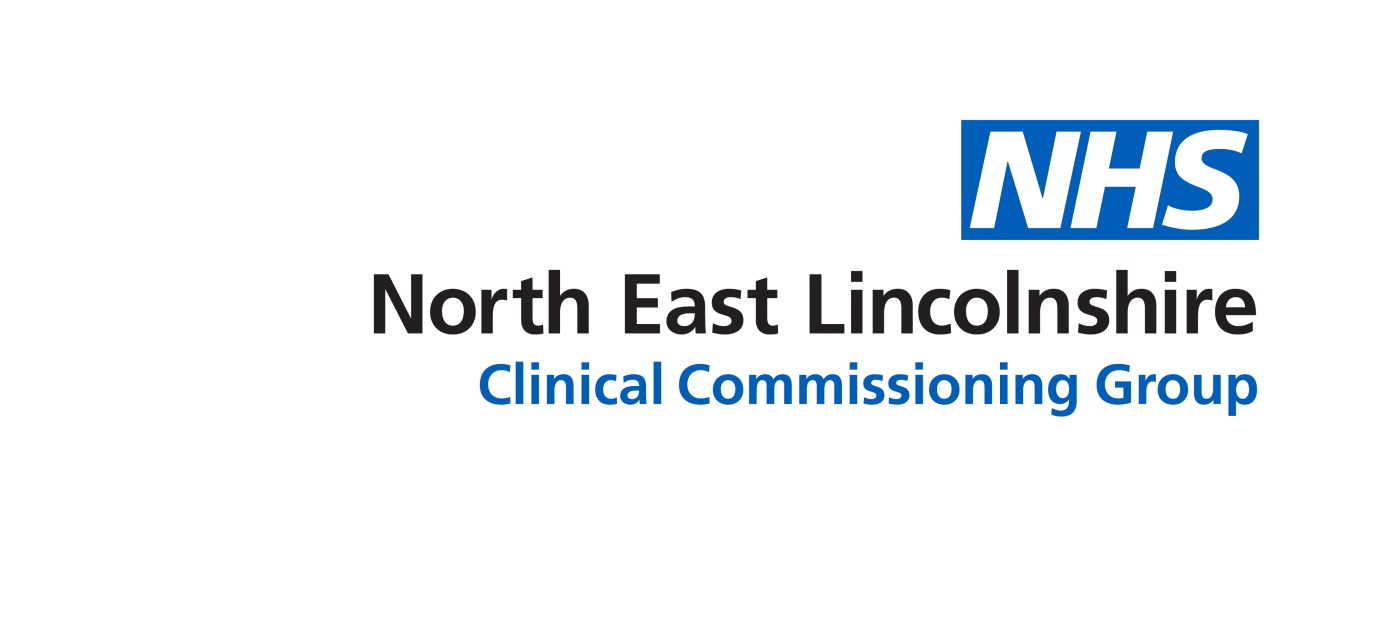 Actions from the Delegated Commissioning AuditThe actions identified in the Delegated Commissioning audit report are shown in the table below.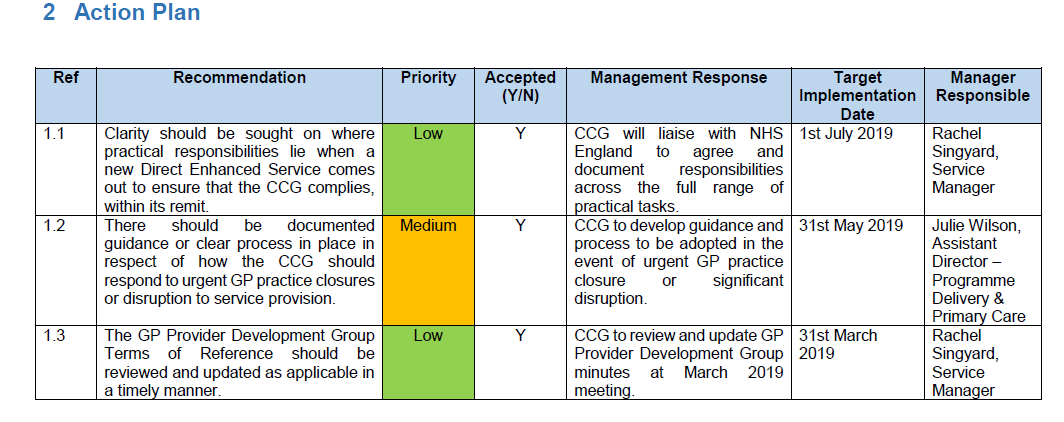 Actions 1.1 and 1.3 are now completed.  In respect of action 1.2, the CCG have developed an ImmediateDisruption to Service Procedure, detailing all the tasks that would be required should there been an immediate GP practice closure, e.g. as a result of removal of the practice’s CQC registration. This procedure has been shared and agreed with NHS England.The procedure is attached to this report for consideration and approval by the Committee.RecommendationThe Primary Care Commissioning Committee are asked to:-Note the update on the actions arising from the delegated commissioning auditApprove the Immediate Disruption to Service procedurePURPOSE OF REPORT:The Committee received a copy of the final audit report for delegated commissioning arrangements in May 2019 which set out a number of actions to be completed.  This report has been prepared to provide an update on the actions and in particular the requirement for the CCG to have in place an Immediate Disruption to Service Procedure, which has been developed to ensure continuity in service to patients should there be an immediate GP Practice closure. The checklist requires approval by this Committee in order for it to be adopted as a formal procedure within the CCG which can be appended to the existing Failing Services Policy.The Committee received a copy of the final audit report for delegated commissioning arrangements in May 2019 which set out a number of actions to be completed.  This report has been prepared to provide an update on the actions and in particular the requirement for the CCG to have in place an Immediate Disruption to Service Procedure, which has been developed to ensure continuity in service to patients should there be an immediate GP Practice closure. The checklist requires approval by this Committee in order for it to be adopted as a formal procedure within the CCG which can be appended to the existing Failing Services Policy.Recommendations:The PCCC is asked to:Note the update on the actions arising from the delegated commissioning auditApprove the Immediate Disruption to Service procedureThe PCCC is asked to:Note the update on the actions arising from the delegated commissioning auditApprove the Immediate Disruption to Service procedureCommittee Process and Assurance:N/AN/AImplications:Risk Assurance Framework Implications:The final report provided assurance regarding potential risks relating to delegated commissioning and the Immediate Disruption to Service procedure will enable the CCG to undertake immediate actions should there be an immediate practice closure, to mitigate risks to continuing patient care. The final report provided assurance regarding potential risks relating to delegated commissioning and the Immediate Disruption to Service procedure will enable the CCG to undertake immediate actions should there be an immediate practice closure, to mitigate risks to continuing patient care. Legal Implications:N/AN/AData Protection Impact Assessment implications (DPIA):Are you implementing a new system, data sharing arrangement, project, service redesign or changing the way you work?Data Protection Impact Assessment implications (DPIA):If yes to the above – have the DPIA screening questions been completed?Data Protection Impact Assessment implications (DPIA):Does this project involve the processing of personally identifiable or other high risk data?Data Protection Impact Assessment implications (DPIA):If yes to the above has a DPIA been completed and approved?Equality Impact Assessment implications:An Equality Impact Analysis/Assessment is not required for this report                                                  An Equality Impact Analysis/Assessment has been completed and approved by the EIA Panel.  As a result of performing the analysis/assessment there are no actions arising                                                    from the analysis/assessmentAn Equality Impact Analysis/Assessment has been completed and there are actions arising                from the analysis/assessment and these are included in section ____ of the enclosed reportAn Equality Impact Analysis/Assessment is not required for this report                                                  An Equality Impact Analysis/Assessment has been completed and approved by the EIA Panel.  As a result of performing the analysis/assessment there are no actions arising                                                    from the analysis/assessmentAn Equality Impact Analysis/Assessment has been completed and there are actions arising                from the analysis/assessment and these are included in section ____ of the enclosed reportFinance Implications:N/AN/AQuality Implications:This report details a positive impact on quality.                                                                                        The proposal put forwards, if agreed, would have a positive impact in terms of enabling providers to meet safe staffing targets.  Retention and recruitment is forecast to be improved, which would have a positive impact on the safe delivery of local services.This report details a neutral impact on quality.                                                                                            The report will not make any impact on experience, safety or effectiveness.  This report details a negative impact on quality.                                                                                         The report details the need for budgets to be significantly reduced.  It is clear that the report summarises that quality will be negatively impacted by this  as decisions to remove services/provide a lower level of provision to solely meet the ‘must do’s’ of provision in terms of meeting people’s needs has to be made.  It is forecast that service user experience will be negatively impacted by this position.This report details a positive impact on quality.                                                                                        The proposal put forwards, if agreed, would have a positive impact in terms of enabling providers to meet safe staffing targets.  Retention and recruitment is forecast to be improved, which would have a positive impact on the safe delivery of local services.This report details a neutral impact on quality.                                                                                            The report will not make any impact on experience, safety or effectiveness.  This report details a negative impact on quality.                                                                                         The report details the need for budgets to be significantly reduced.  It is clear that the report summarises that quality will be negatively impacted by this  as decisions to remove services/provide a lower level of provision to solely meet the ‘must do’s’ of provision in terms of meeting people’s needs has to be made.  It is forecast that service user experience will be negatively impacted by this position.Procurement Decisions/Implications (Care Contracting Committee):N/AN/AEngagement Implications:
The emergency disruption procedure has been shared and agreed with NHS England.The emergency disruption procedure has been shared and agreed with NHS England.Conflicts of Interest Have all conflicts and potential conflicts of interest been appropriately declared and entered in registers which are publicly available?   Yes              NoHave all conflicts and potential conflicts of interest been appropriately declared and entered in registers which are publicly available?   Yes              NoLinks to CCG’s Strategic Objectives Sustainable services                                        Empowering people Supporting communities                                Delivering a fit for purpose organisation Sustainable services                                        Empowering people Supporting communities                                Delivering a fit for purpose organisationNHS Constitution:https://www.gov.uk/government/publications/the-nhs-constitution-for-englandhttps://www.gov.uk/government/publications/the-nhs-constitution-for-englandAppendices / attachments